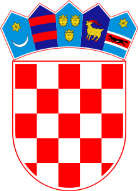 REPUBLIKA HRVATSKAVARAŽDINSKA ŽUPANIJAOPĆINA VIDOVECOpćinsko vijećeKLASA: 320-01/20-01/01URBROJ: 2186/10-01/1-20-01Vidovec, 29. siječnja 2020.Na temelju članka 31. Statuta Općine Vidovec („Službeni vjesnik Varaždinske županije“ broj 04/18), Općinsko vijeće Općine Vidovec na 21.  sjednici održanoj  dana 29. siječnja 2020. godine donosi sljedećuODLUKU o sufinanciranju troškova zakupa prodajnog mjesta poljoprivrednicima koji prodaju vlastite poljoprivredne proizvode na tržnicama unutar i izvan Varaždinske županijeu 2020. godiniI.Ovom Odlukom utvrđuju se uvjeti i način sufinanciranja troškova zakupa prodajnog mjesta poljoprivrednicima sa područja općine Vidovec koji prodaju vlastite poljoprivredne proizvode na tržnicama unutar i izvan Varaždinske županije u 2020. godini.II. Pravo na sufinanciranje troškova zakupa prodajnog mjesta na tržnicama imaju poljoprivredna gospodarstva upisana u Upisnik poljoprivrednih gospodarstava, sa sjedištem odnosno prebivalištem na području  općine Vidovec i koja prodaju vlastite poljoprivredne proizvode na tržnicama unutar i izvan Varaždinske županije.III.Iznos sufinanciranja je 500,00 kuna godišnje po pojedinom korisniku prodajnog mjesta pod uvjetom da ima rezervirano prodajno mjesto na tržnici najmanje tri mjeseca tokom godine.IV.Zahtjev za sufinanciranje troškova zakupa prodajnog mjesta podnosi se Jedinstvenom upravnom odjelu Općine Vidovec, a uz njega se obavezno prilaže sljedeća dokumentacija:	- rješenje o upisu u Upisnik poljoprivrednih gospodarstava	- preslika osobne iskaznice - preslika ugovora o zakupu prodajnog mjesta za 2020. godinu ili preslika računa (R1 ili R2) o zakupu prodajnog mjesta izdanih od 01. siječnja 2020. godine do kraja 2020. godine - podaci o žiroračunu korisnika u IBAN konstrukciji -izjava o suglasnosti za korištenje osobnih podataka.Pravo na sufinanciranju troškova zakupa prodajnog mjesta na tržnicama unutar i izvan Varaždinske županije ostvaruju oni poljoprivrednici koji imaju podmirene sve obveze prema Općini Vidovec. V.Temeljem dostavljene dokumentacije iz točke IV., a u skladu sa odredbom točke III. ove Odluke Jedinstveni upravni odjel Općine Vidovec će izvršiti isplatu iznosa sufinanciranja troškova zakupa prodajnog mjesta na žiroračun korisnika.  						    VI.Ova Odluka stupa na snagu osmog dana od dana objave u „Službenom vjesniku Varaždinske županije“.OPĆINSKO VIJEĆE OPĆINE VIDOVEC                                                                                                                           PREDSJEDNIK                                                                                                                              Zdravko Pizek